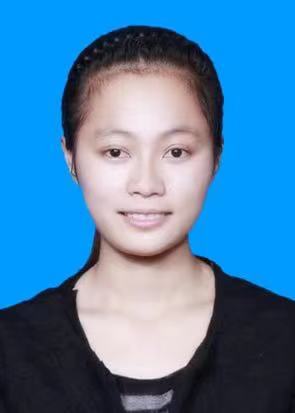 基本信息
姓　名：罗琴
性　别：女
学  位：硕士研究生
职　称：无双师型：否 
职　务：国际商务学院专职教师        
E-mail：530599595@qq.com
通迅地址：江西省南昌市昌北经济技术开发区丁香路
江西旅游商贸职业学院国际商务学院    330100
工作经历：
2018年8月―2019年7月  上海市杨浦区第二艺术幼儿园2019年9月―至今           江西旅游商贸职业学院教学情况（近五年）：
1、主讲课程
（1）《学前教育学》： 8学时/周，每届授课学生总数约160人。
（2）《学前儿童科学教育》： 10学时/周，每届授课学生总数约200人。
（3）《学前儿童音乐教育》：6学时/周，每届授课学生总数约150人。
2、实践性教学 （1）2019.11-2020．6，担任毕业生实习就业指导教师，学生人数约40人。3、个人业绩（1）课题暂无（2）论文暂无（3）论著暂无（4）获奖情况暂无（5）社会服务暂无